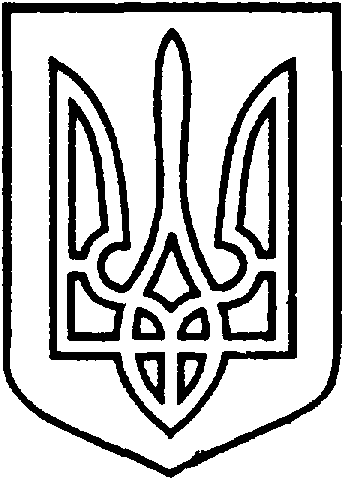 СЄВЄРОДОНЕЦЬКА МІСЬКА ВІЙСЬКОВО-ЦИВІЛЬНА АДМІНІСТРАЦІЯ  СЄВЄРОДОНЕЦЬКОГО РАЙОНУ  ЛУГАНСЬКОЇ  ОБЛАСТІРОЗПОРЯДЖЕННЯкерівника Сєвєродонецької міської  військово-цивільної адміністрації 17 березня 2021 року                                                              № 91     Про внесення змін до розпорядження від 20.10.2020 № 673 Керуючись частиною першою ст. 1, частиною дванадцятою ст. 3, 
п. 10, 12 частини першої ст. 4 Закону України «Про військово-цивільні адміністрації», Законом України «Про оренду державного та комунального майна», Порядком передачі в оренду державного та комунального майна, що затверджений постановою Кабінету Міністрів України «Деякі питання оренди державного та комунального майна» від 03.06.2020 р. № 483, враховуючи керівника Сєвєродонецької міської військово-цивільної адміністрації Сєвєродонецького району Луганської області від 03.03.2021 №11 «Про перейменування Фонду комунального майна Військово-цивільної адміністрації міста Сєвєродонецьк Луганської області»зобовʼязую:1.	По тексту розпорядження від 20.10.2020 № 673 замість слів «Фонд комунального майна Військово-цивільної адміністрації міста Сєвєродонецьк Луганської області» слід читати «Фонд комунального майна Сєвєродонецької міської військово-цивільної адміністрації Сєвєродонецького району Луганської області» у всіх відмінках.2.	По тексту розпорядження від 20.10.2020 № 673 замість слів «територіальна громада міста Сєвєродонецьк Луганської області» слід читати «Сєвєродонецька міська територіальна громада Сєвєродонецького району Луганської області» у всіх відмінках.Дане розпорядження підлягає оприлюдненню.Контроль за виконанням цього розпорядження покласти на заступника керівника Сєвєродонецької міської військово-цивільної адміністрації Олега КУЗЬМІНОВА. Керівник Сєвєродонецької міськоївійськово-цивільної адміністрації				Олександр СТРЮК